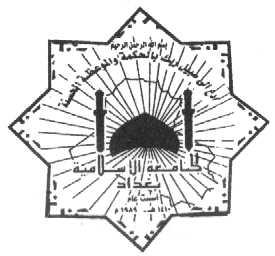 وزارة التعليم العالي والبحث العلمي     الجامعة الإسلامية - بغداد                كلية الآدابمحمد أبو زهرة (1898م – 1974م) ومنهجه في تفسيره زهرة التفاسيررسالة تقدمت بها الطالبةأمل كاظم زوير الزيديإلى مجلس كلية الآداب / قسم علوم القرآن وهي جزء من متطلبات نيل درجة الماجستير في علوم القرآن تخصص (تفسير)بإشرافالدكتورة أسماء عدنان محمد الدليمي1429هـ									2008مالإهداءإلى مَنْ سخَّرا عمرهما لراحتيإلى ملجئي وملاذي بعد الله تعالى إلى النبع الصافيوالدي العزيز ووالدتي الحنونة عافاها الله مما أصابها من ضُر.إلى سندي وعوني في هذه الحياة الدنيازوجي وأخوتي ثّبتهم الله على دينه وتقواه.أهدي جهدي المتواضع هذا.الفقيرة إلى الله تعالى      أمل كاظم الزيديشكر وثناء	أتقدم بالثناء والشكر الجزيل لصاحبة الجهد الكبير والتوجيه السديد الذي غمرتني به أستاذتي الفاضلة الدكتورة أسماء عدنان محمد سلمان الدليمي، إذ كان لتشجيعها الأثر الكبير في بناء هذه الرسالة وإخراجها بهذا الشكل، فلها مني خالص الأماني بالتوفيق والصحة الدائمة، والثبات على ما يحبه الله ويرضاه، جزاها الله عني خير الجزاء في الدنيا والآخرة، إنه سميع الدعاء.	ولا يفوتني أن أشكر الأساتذة الأفاضل الذين قدموا لي ما باستطاعتهم من نصائح وتوجيهات، وكتب دعمت الرسالة وهم :الدكتورة ساجدة طه الفهداوي، والدكتور رياض السامرائي والدكتور عبد الرزاق احمد عبد الرزاق، والدكتور ضياء حسين الزوبعي، والدكتورة هند السوداني، والدكتورة زينب عبد الحسين السلطاني. ومن الأخوة والأخوات : الأخت الاء شوقي عبد الباقي، الأخت شيماء مبدر عيدان، الأخت إيناس قاسم، الأخت سمية قاسم، الأخت انتصار عبد الفتاح، ورغد أحمد نايف الكرطاني، ومن الأخوة : أسامة أحمد نايف، وعمر أحمد نايف.	ولا أنسى في هذا المقام أن أقدم شكري وتقديري لأسرة مكتب البصائر في حي الجامعة، لما قدموه لي، فهم نعم الأخوة حاولوا جهدهم إخراج هذه الرسالة على أفضل ما يستطيعون، جزاهم الله خيراً وأحسن إليهم.